General Faculty Meeting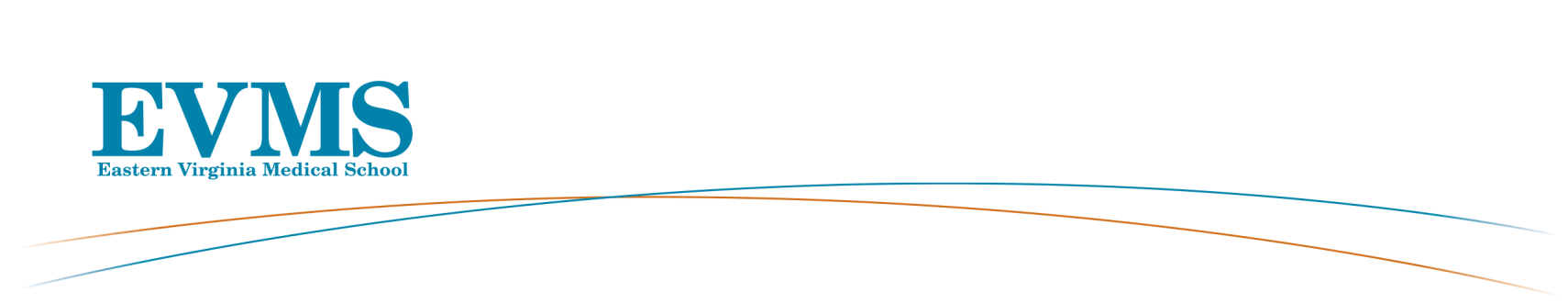 Roper Lecture HallOctober 8, 2019    5:00 - 6:00 pmAGENDAWelcome: Elza Mylona, PhD, MBA, Vice Provost for Faculty Affairs and Institutional EffectivenessApproval of Graduates:1. C. Donald Combs, PhD, Vice President and Dean, School of Health ProfessionsPrograms: Doctor of Biomedical Sciences Physician’s Assistant Fellowship in Pediatric Urgent Care 	    Physician’s Assistant Fellowship in Emergency Medicine Master of Physician Assistant Master of Science in Art Therapy and CounselingMaster of Science in Biomedical Sciences – ResearchMaster of Science in BiotechnologyHealth Care Management Certificate2.   Richard V. Homan, MD, President and Provost, Dean of the School of Medicine	Presents: Institutional Updates3. Department Chairs Presenting New Faculty  Alison Dobbie, MB ChB, Chair, Family and Community MedicineMichael S. Layne, MDKaro Ohanian, MDRobert Palmer, MD Interim Chair, Internal MedicineCeline Chaya, MDBarry J. Rittmann, Jr., MD, MPHAaron E. Mills, DOCarolina Casellini, MDRichard Conran, MD, Chair, Pathology and AnatomyCarlee N. Demeter, MHS, MLSRichard A. Gonzalez, PhDJacqueline K. Shaia, MS                                                                                                                                             C. Donald Combs, Vice President and Dean, School of Health ProfessionsSvetlana R. Mahan, MPA, PA-CMohan D. Pant, PhD								L. D. Britt, MD, MPH, Chairman, SurgeryNicolas L. Bandy, MDCharles K. Grigsby, MDC.W. Gowen. MD, Chairman, PediatricsSarah M. Parsons, PharmDMaria P. Winn, MSN, FNPLester Johnson, MD, PhD, Chairman, RadiologyDawn M. Hrelic, MD Michelle Retrouvey, MD4.  Craig Derkay, MD, Professor, Otolaryngology-Head & Neck Surgery, President Faculty Senate	Presents: Faculty Senate Survey Results5.   Abby Van Voorhees, MD, Chair, Dermatology	Presents: Departmental Updates Closing Remarks:  Elza Mylona, PhD, MBA, Vice Provost for Faculty Affairs and Institutional Effectiveness*Next General Faculty Meeting is February 11, 2020, 5:00-6:00pm-RoperAuditorium Thank you for your attendance 